Отчет о проведении мероприятий в рамках проекта«Умные каникулы»Участники:  МДОУ «Детский сад № 191» - 25 детей; 	МДОУ «Детский сад № 112» - 26 детей;	МДОУ «Детский сад № 95» - 14 детей;	МДОУ «Детский сад № 237» - 29 детей.Всего: 94 воспитанника.Тема проекта: «Умные каникулы». Девиз: Здоровье с умом!»Количество проведенных мероприятий по следующим направлениям: физическое – 5, познавательное – 5, речевое – 5, социально – коммуникативное – 5, художественно – эстетическое – 5.21.03.2016 Путешествие по спортклубам г. Ярославля «Люблю тебя мой Ярославль». МДОУ «Детский сад № 191»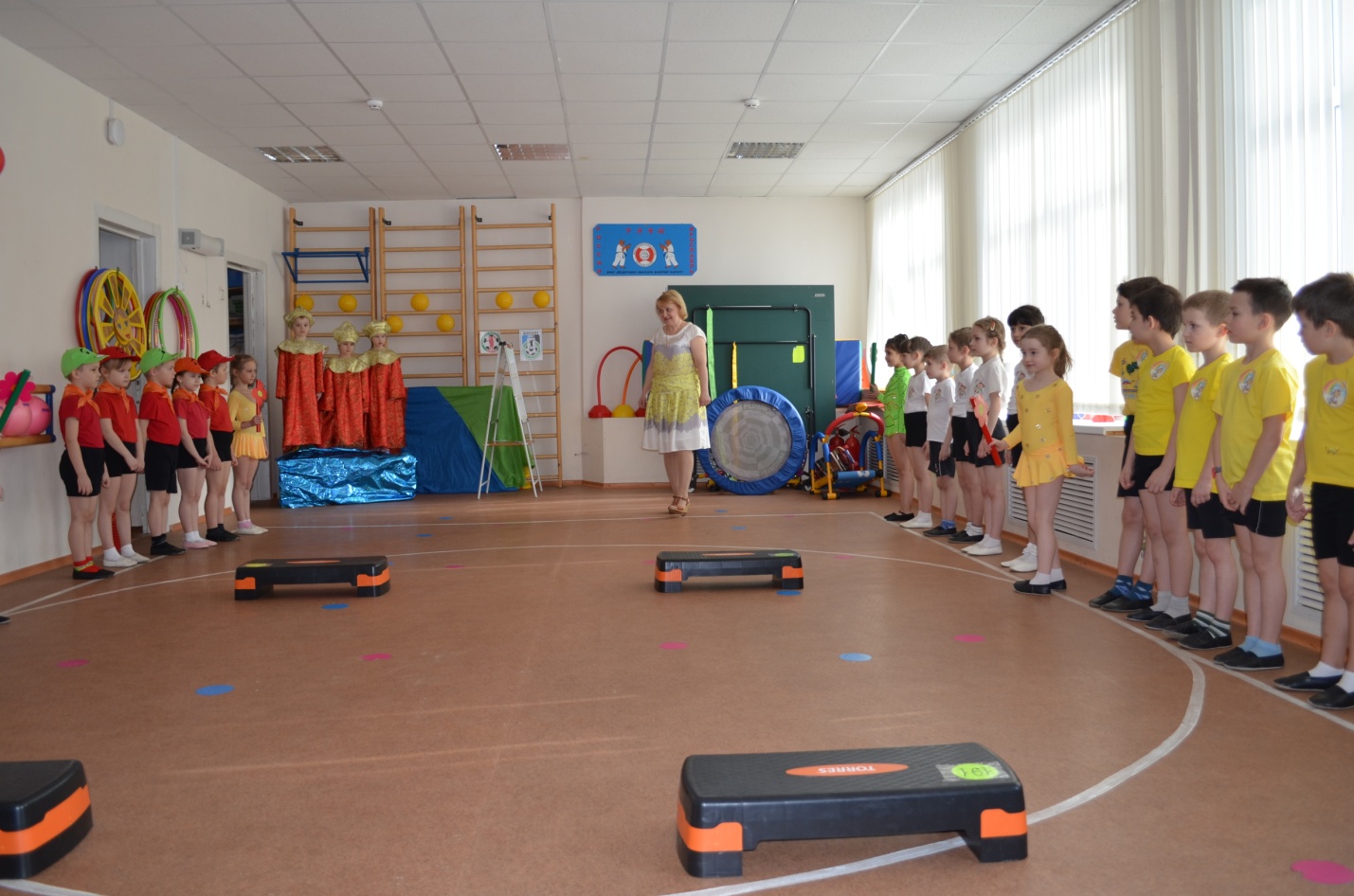 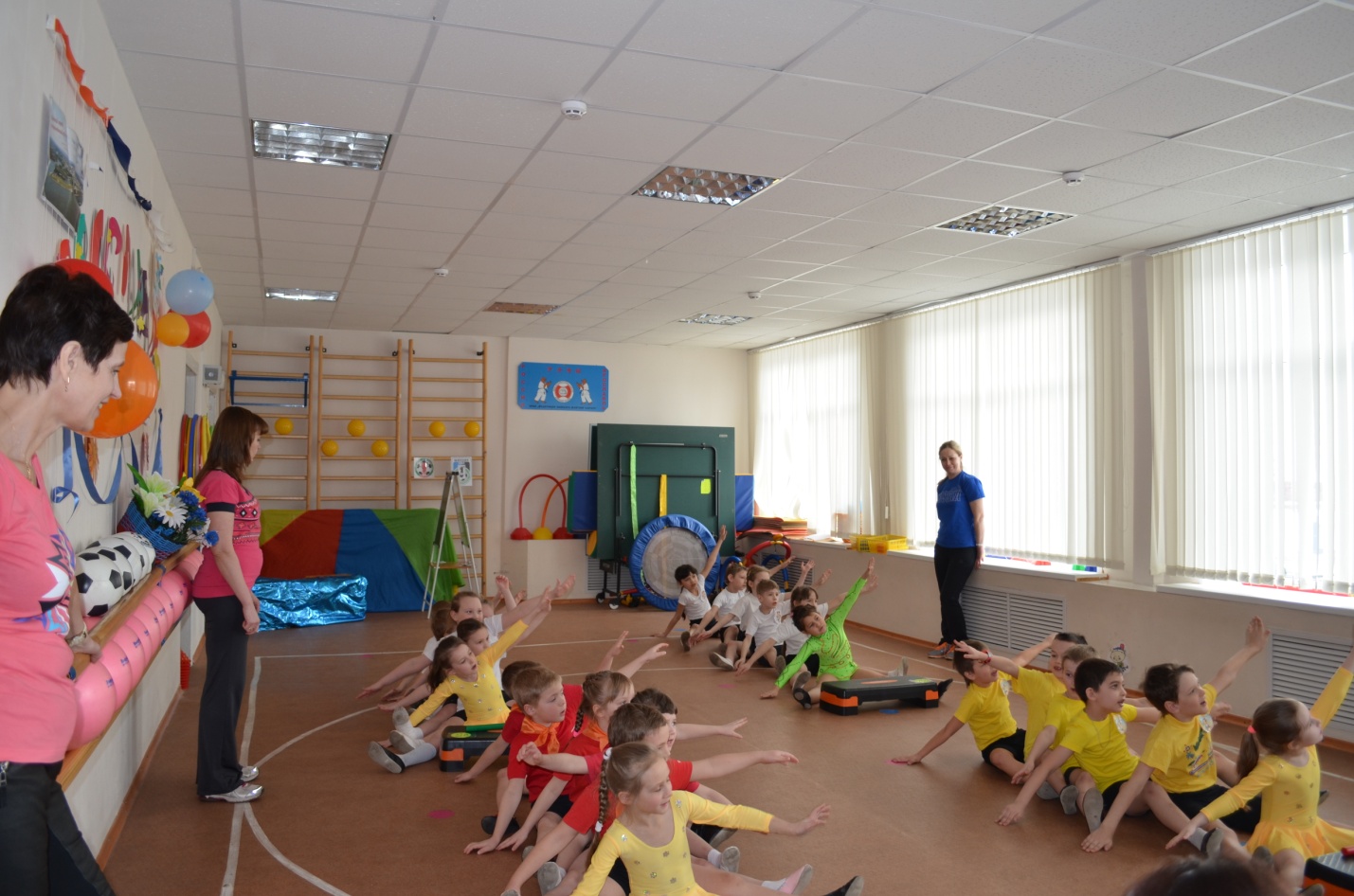 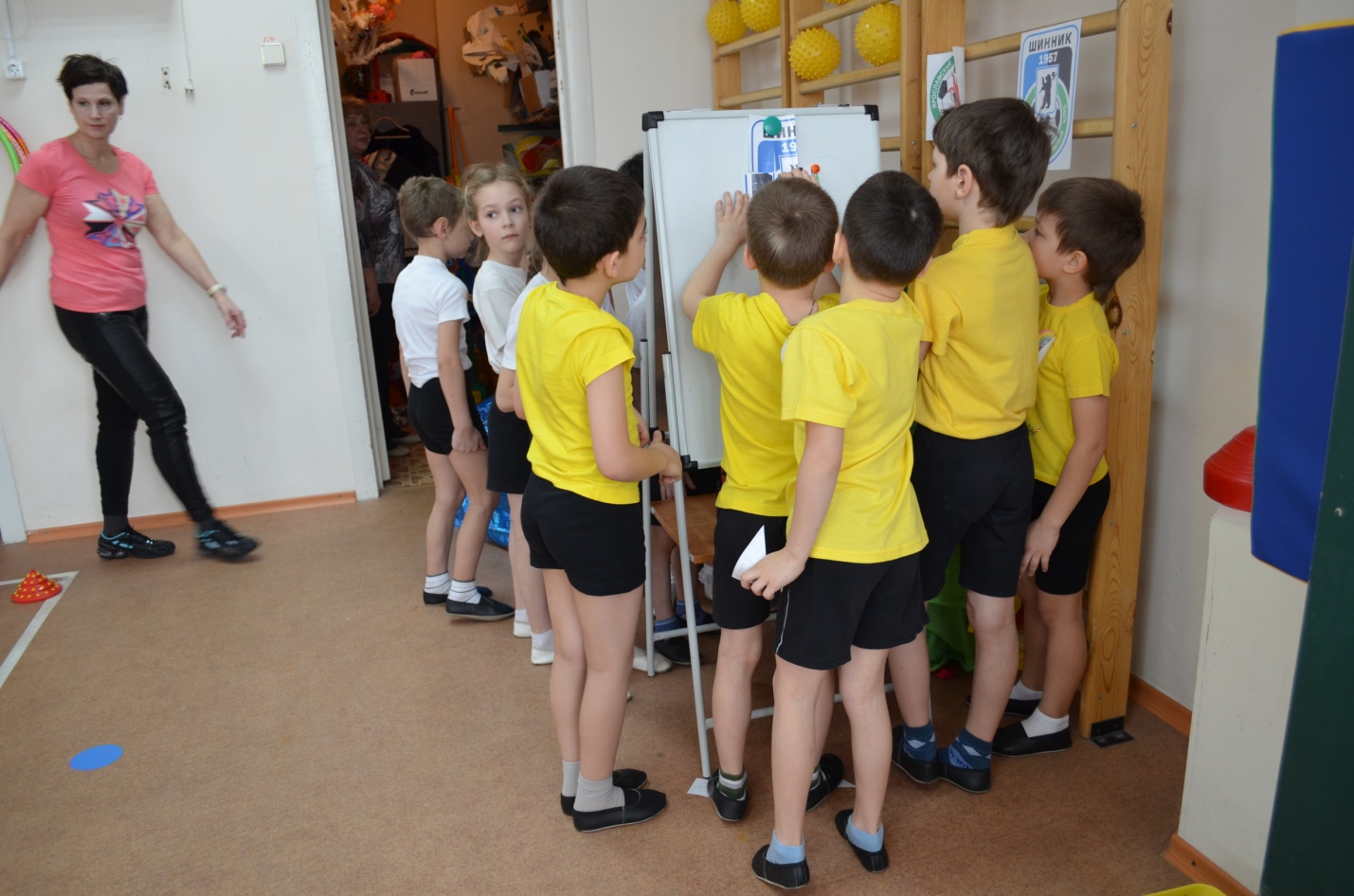 22.03.2016 Спортивный праздник «Спортивное путешествие по Заволжскому району». МДОУ «детский сад № 237»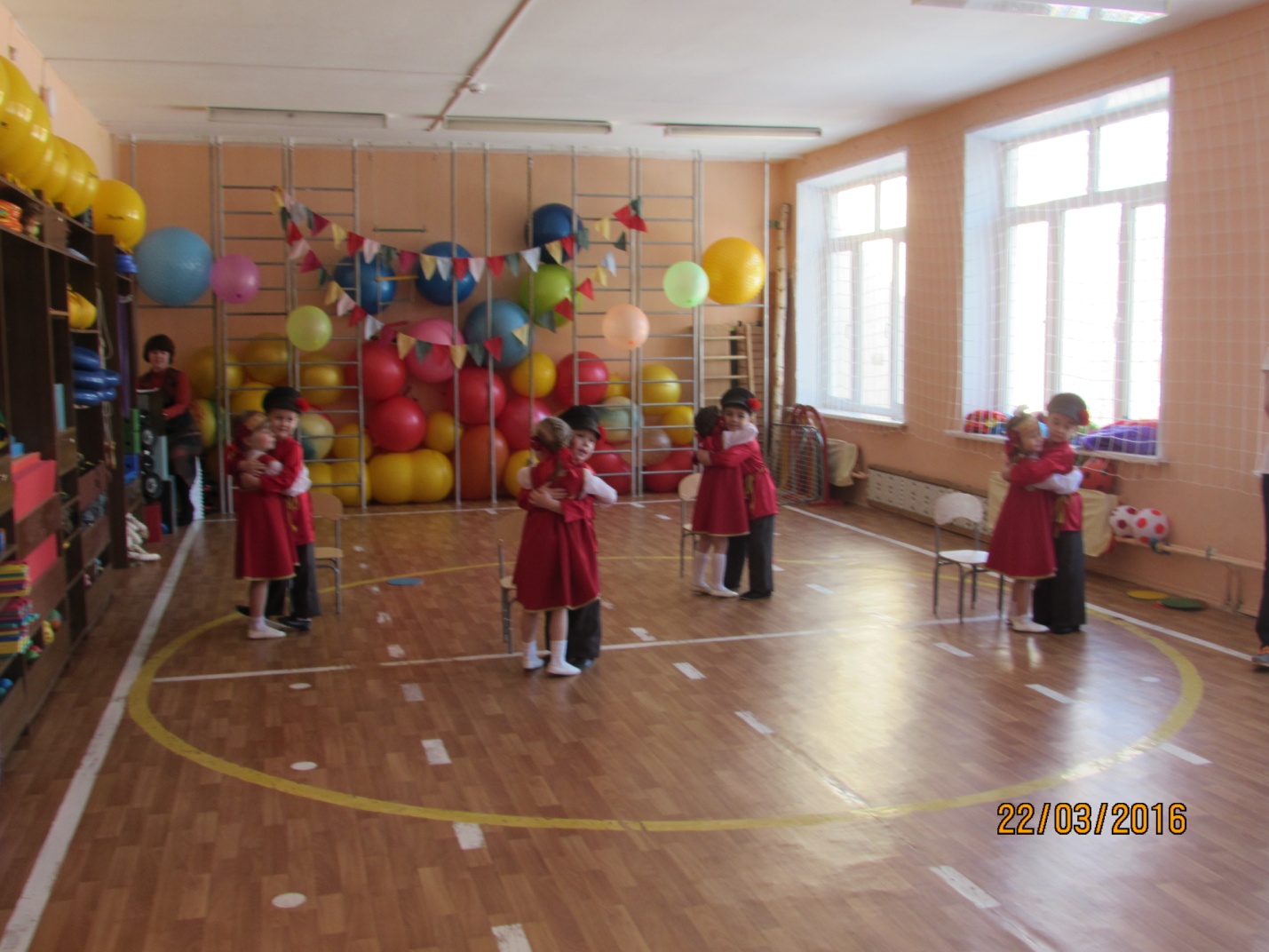 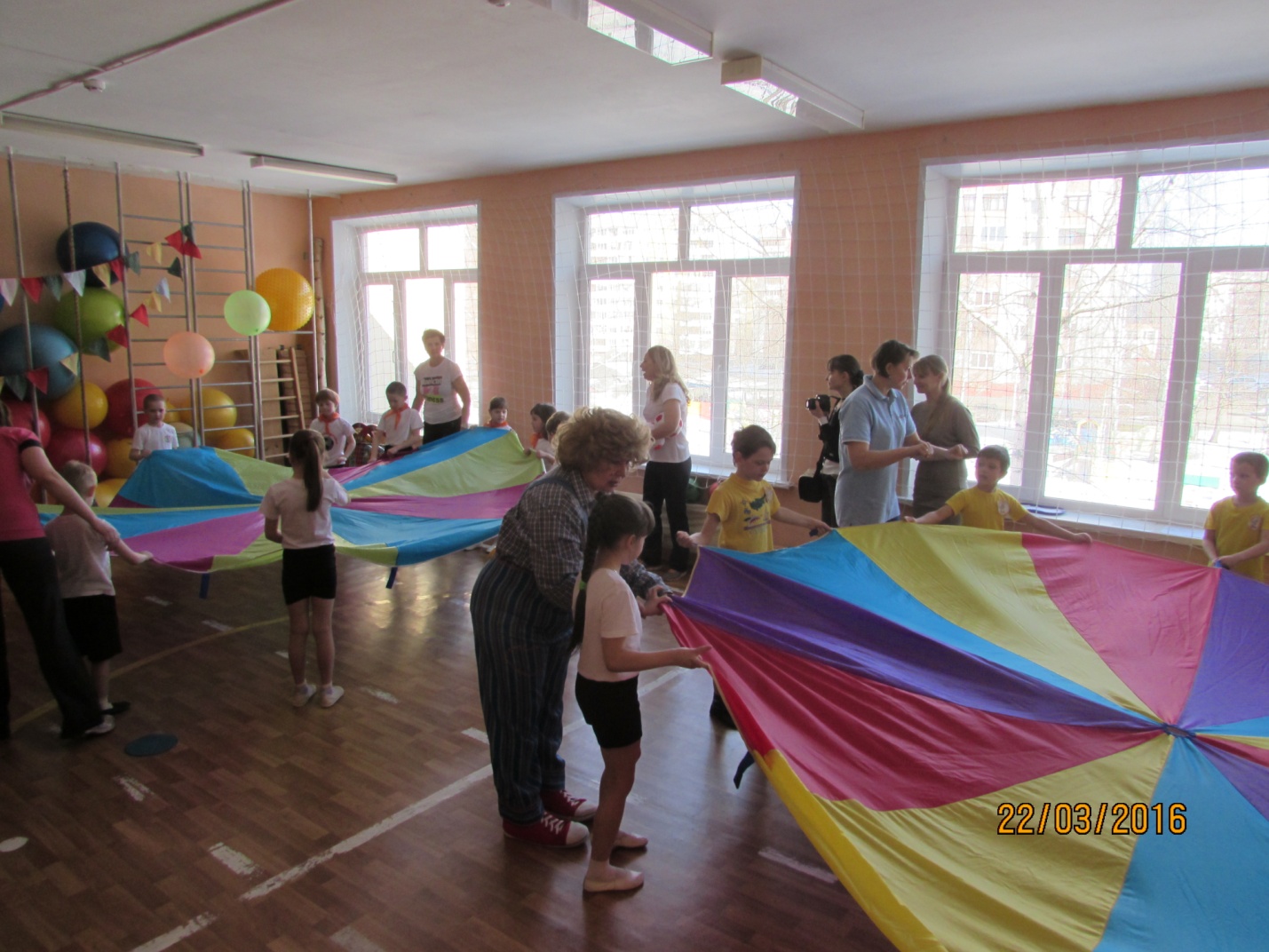 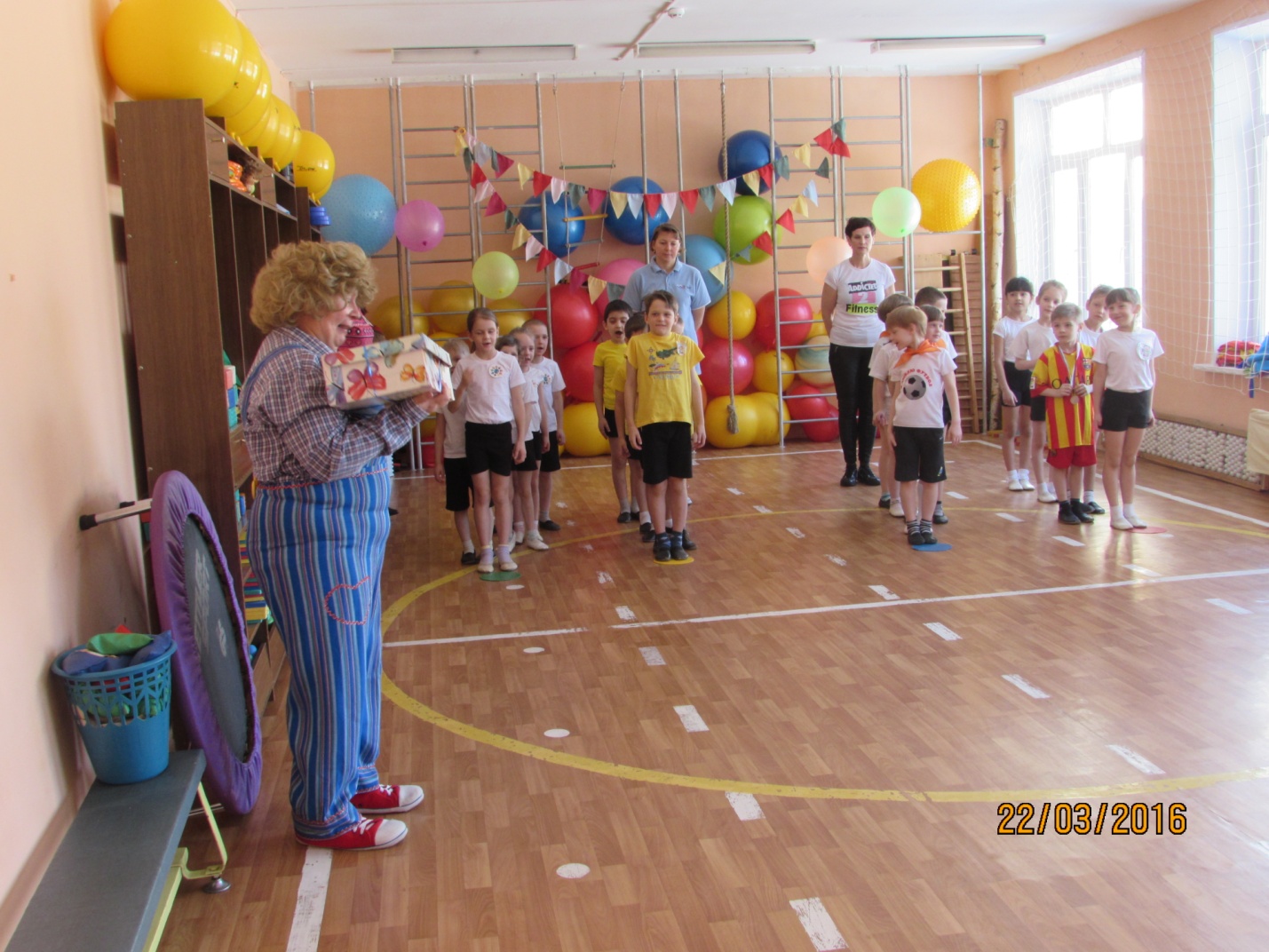 23.03.2016 Конкурс чтецов. Дискотека. Награждения.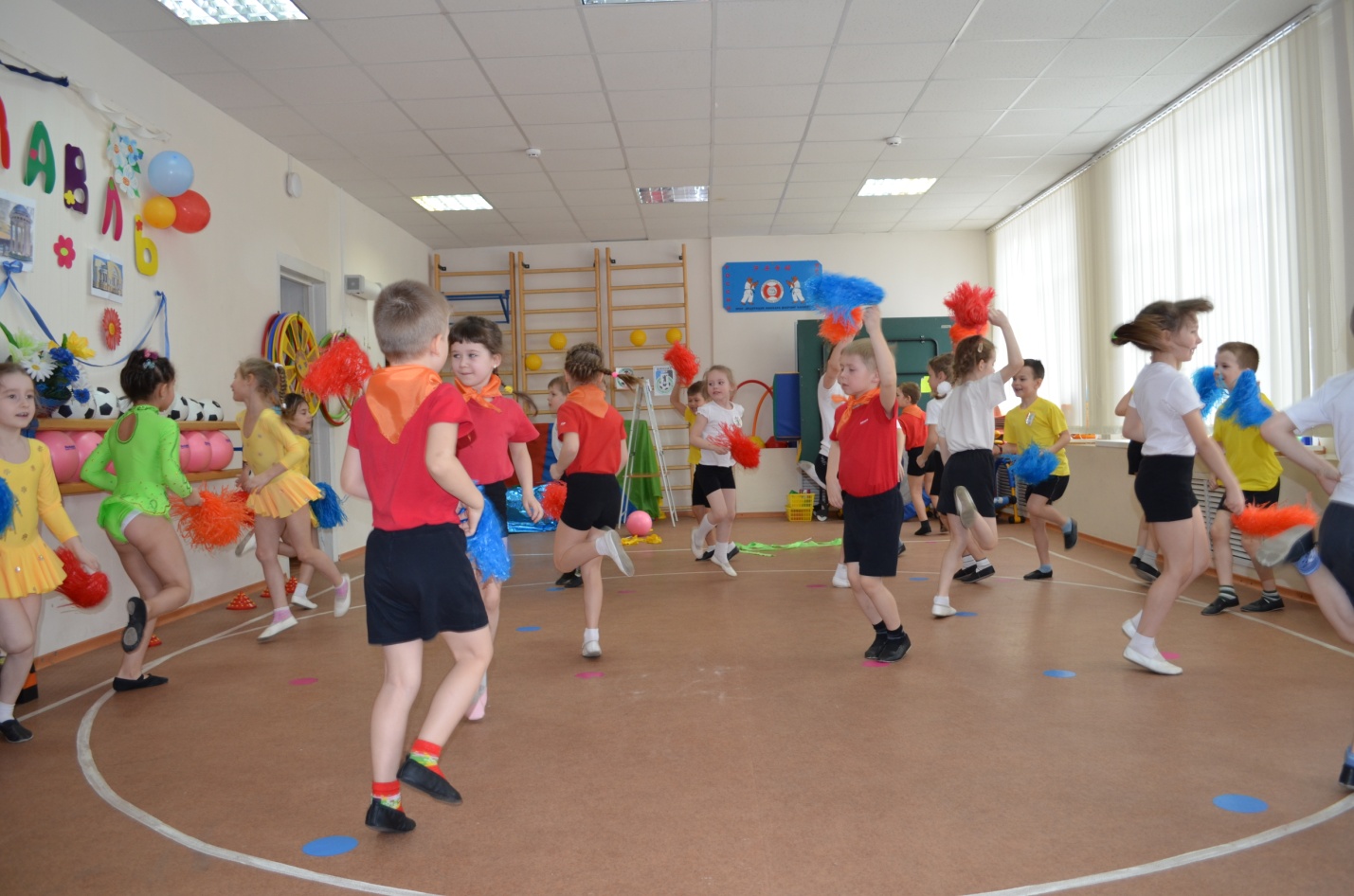 24.03.2016 Игра – квест «По следам снежного человека».             МДОУ «Детский сад № 95»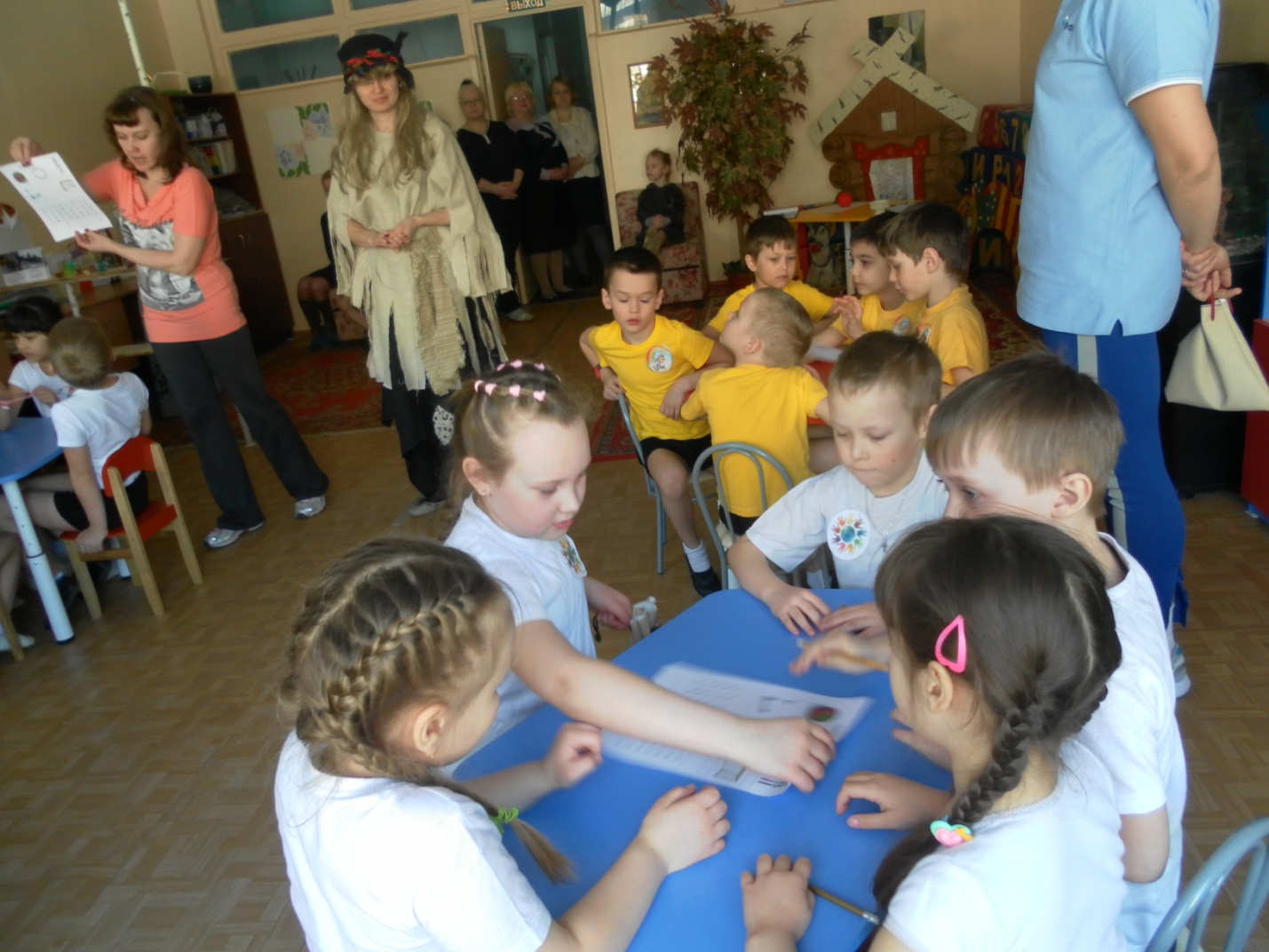 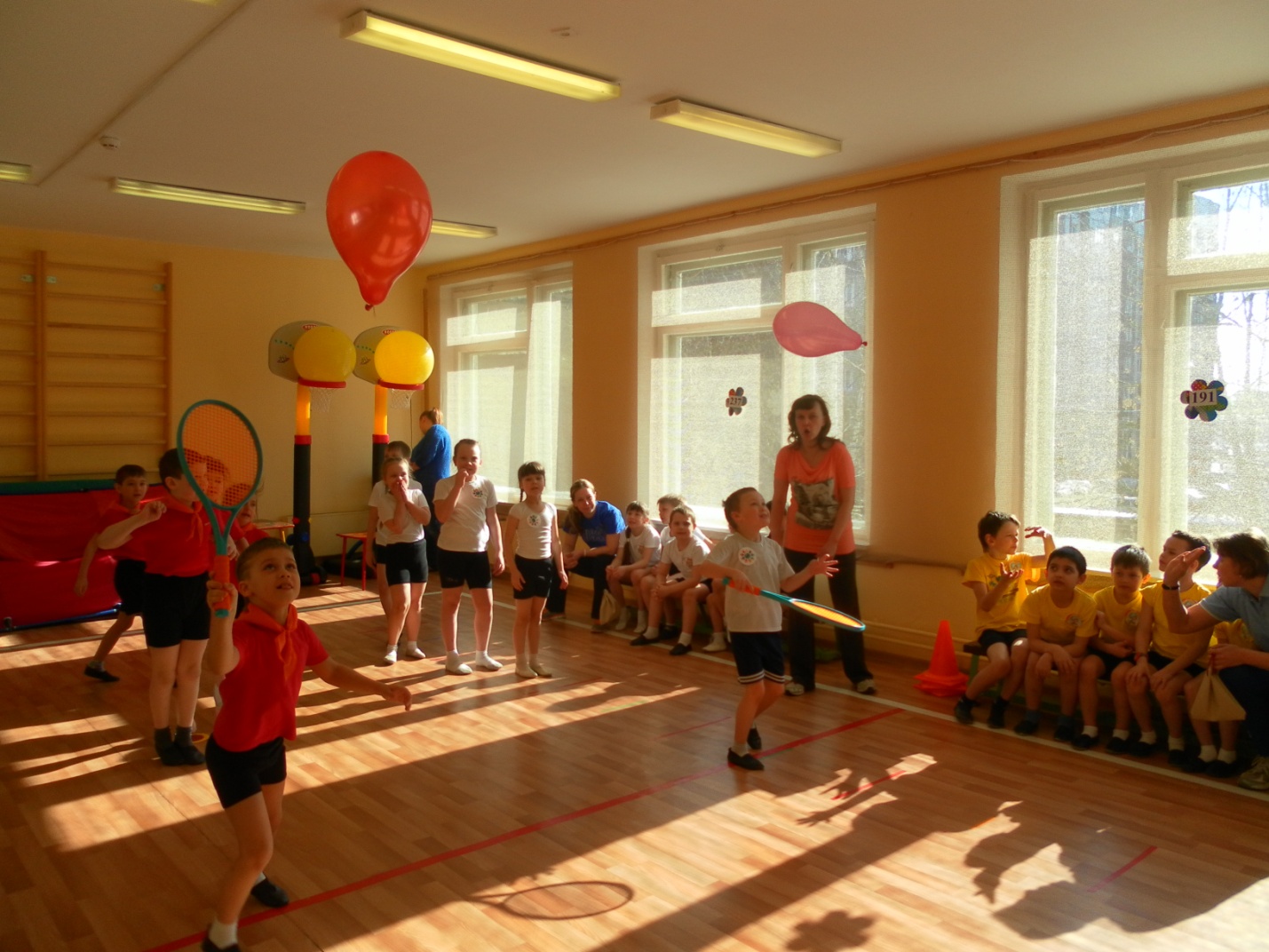 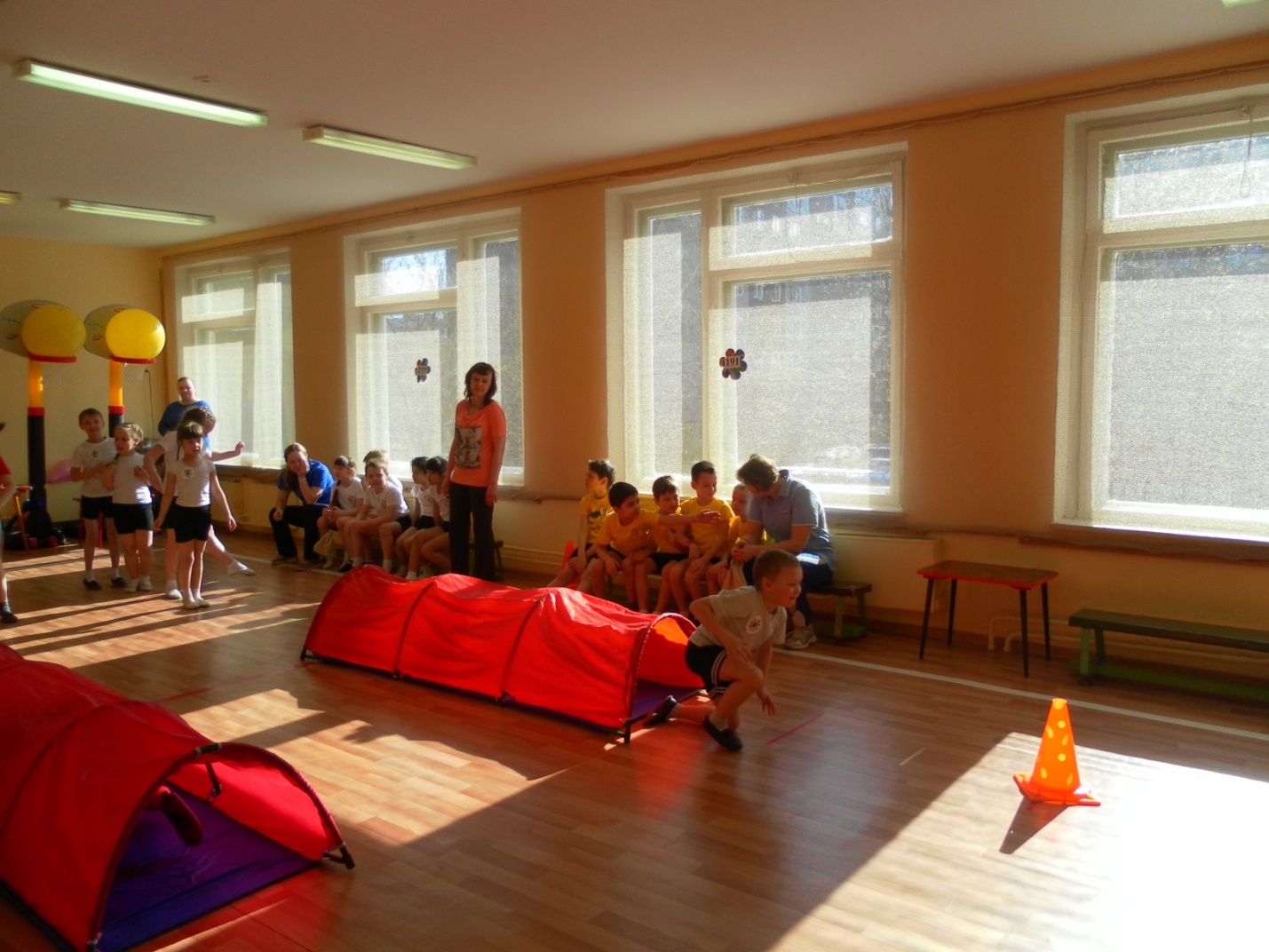 25.03.2016 Спортивный праздник «Растем спортивными – вырастаем здоровыми». МДОУ «Детский сад № 112».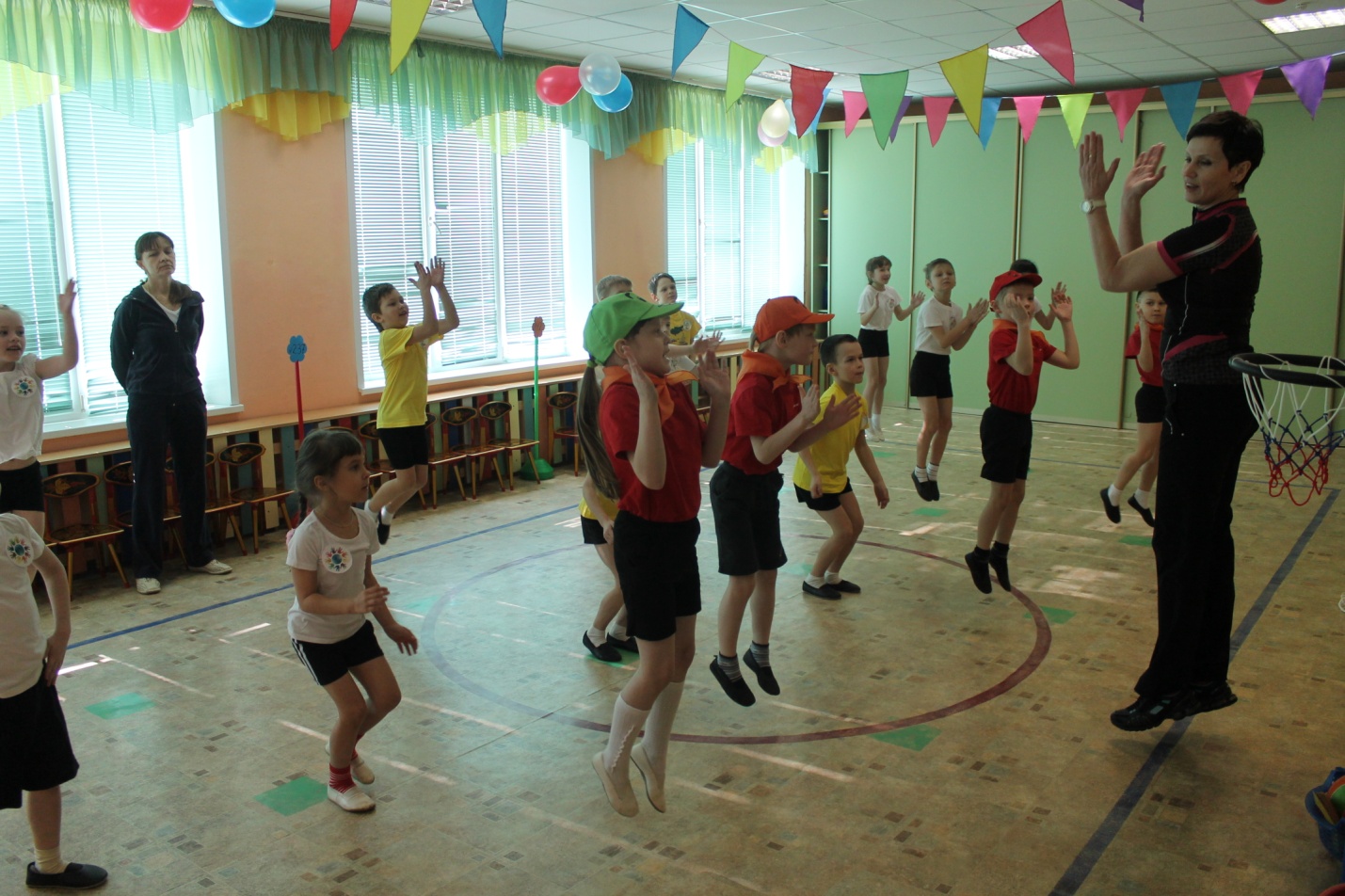 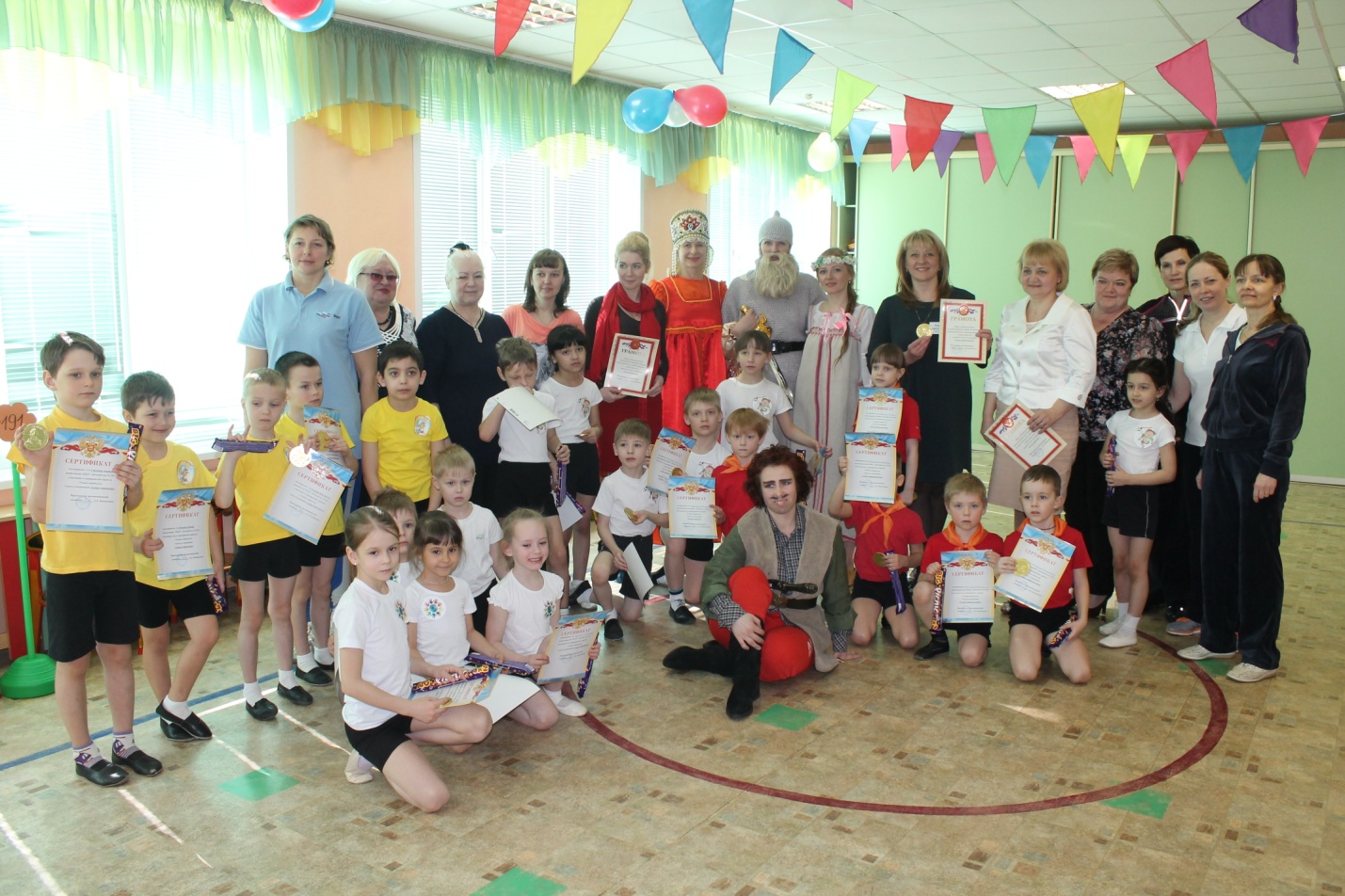     5. Безопасный, оздоровительный, полезный отдых, организованный           профессионально. Понимание соревновательности, заставляющий многократно переживать радость успеха. Создание предпосылок к здоровому образу жизни и развитие интеллектуальных способностей.